МУНИЦИПАЛЬНОЕ БЮДЖЕТНОЕ  ОБЩЕОБРАЗОВАТЕЛЬНОЕ УЧРЕЖДЕНИЕ  РЕПЬЁВСКОГО МУНИЦИПАЛЬНОГО РАЙОНА ВОРОНЕЖСКОЙ ОБЛАСТИ «КРАСНОЛИПЬЕВСКАЯ СРЕДНЯЯ ОБЩЕОБРАЗОВАТЕЛЬНАЯ ШКОЛА»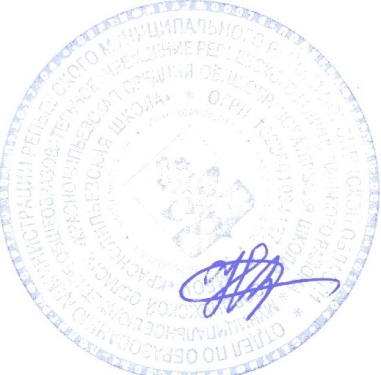  КАЛЕНДАРНЫЙ ПЛАН ВОСПИТАТЕЛЬНОЙ РАБОТЫ МБОУ «Краснолипьевская школа»на 2021-2022 учебный годдля среднего общего образованияс.КраснолипьеРАССМОТРЕНОна заседанииПедагогического совета _____________________Протокол №1от 31.08. 2021 г.СОГЛАСОВАНОна заседании Управляющего совета _____________________Протокол № 1 от 31.08. 2021 г.«Утверждаю»Директор школы_____Н.И.Зубцова                                                      Ключевые общешкольные дела                                                      Ключевые общешкольные дела                                                      Ключевые общешкольные дела                                                      Ключевые общешкольные дела                        Дела  Классы Ориентировочноевремя проведения           ОтветственныеПраздник «День знаний»10-11сентябрьИ.о.зам. директора по ВРДень Здоровья10-11сентябрьРуководитель школьного спортивного клубаОсенний бал10-11октябрь         Классные руководителиФестиваль ГТО10-11октябрьРуководитель школьного спортивного клубаДень матери10-11ноябрьРуководитель школьного спортивного клубаБал-маскарад10-11декабрь      И.о  зам. директора по ВРУчастие в Спартакиаде10-11январьРуководитель школьного спортивного клубаКонференция проектных и исследовательских работ10-11мартзам. директора по УВРМероприятия ко Дню Победы10-11апрель-майИ.о.зам. директора по ВРПраздник Последнего звонка10-11майИ.о. зам. директора по ВРВыпускной бал10-11июньИ.о.зам. директора по ВР                                                                     Профориентация                                                                      Профориентация                                                                      Профориентация                                                                      Профориентация   Дела, события, мероприятия Классы Ориентировочноевремя проведения       ОтветственныеЭкскурсии на предприятия района10в течение годаКлассные руководителиПосещение ярмарки профессий, встреча с представителями учебных заведений10-11март        Классные руководители Профориентационное тестирование, консультации психолога для школьников и их родителей10-11  в течение года           педагог-психологУчастие в проектах «Билет в будущее», «Большая перемена»10-11сентябрь-декабрь         педагоги-навигаторы«Час курсанта»10-11в течение годаИ.о.зам. директора по ВРПросмотр уроков на портале «Проектория»10-11в течение годаКлассные руководители                                                Школьные и социальные медиа                                                 Школьные и социальные медиа                                                 Школьные и социальные медиа                                                 Школьные и социальные медиа Дела, события, мероприятияКлассы Ориентировочноевремя проведения       ОтветственныеКонкурс социальной рекламы10-11январьКлассные руководителиВыпуск школьной газеты «Кораблик будущего»10-11в течение годаИ.о.зам. директора по ВР                                                                   Волонтерство                                                                    Волонтерство                                                                    Волонтерство                                                                    Волонтерство   Дела, события, мероприятия Классы Ориентировочноевремя проведения          ОтветственныеАкция «Белый цветок»10-11сентябрьКлассные руководителиВесенняя неделя добра10-11апрельКлассные руководителиАкция «Вторая жизнь бумаге»10-11  октябрь, апрельКлассные руководителиОперация «Забота» (помощь пожилым людям, ветеранам войны, детскому саду).10-11    в течение годаКлассные руководителиАкции «Чистый двор», «Чистый родник»10-11        март,апрельКлассные руководители                                                          Экскурсии, экспедиции, походы                                                           Экскурсии, экспедиции, походы                                                           Экскурсии, экспедиции, походы                                                           Экскурсии, экспедиции, походы Дела, события, мероприятияКлассы Ориентировочноевремя проведения           ОтветственныеПоездки в театры, музеи, посещение выставок10-11в течение годаКлассные руководители                                                 Организация предметно-эстетической среды                                                  Организация предметно-эстетической среды                                                  Организация предметно-эстетической среды                                                  Организация предметно-эстетической среды Дела, события, мероприятияКлассы Ориентировочноевремя проведения             ОтветственныеАкция «Цвети, земля!»»10-11  в течение годаКлассные руководителиСмотр классных кабинетов10-11  в течение годаКлассные руководителиМероприятия событийного дизайна (оформление кабинетов,  рекреаций  к Новому году, Дню Победы) 10-11  в течение годаКлассные руководители                                                                    Работа с родителями                                                                    Работа с родителями                                                                    Работа с родителями                                                                    Работа с родителямиДела, события, мероприятияКлассы Ориентировочноевремя проведенияОтветственныеРодительские собрания  на тему: «Имею право или обязан?», «Самоопределение – основа успеха в жизни»10-11декабрьИ.о. зам. директора по ВРТематические и индивидуальные консультации для родителей в рамках Родительского всеобуча10-11      в течение года          педагог-психологМониторинг удовлетворенности родителей работой школы10-11    октябрь, май           педагог-психологКлассное руководство и наставничество (согласно индивидуальным по планам работы        классных руководителей)Классное руководство и наставничество (согласно индивидуальным по планам работы        классных руководителей)Классное руководство и наставничество (согласно индивидуальным по планам работы        классных руководителей)Классное руководство и наставничество (согласно индивидуальным по планам работы        классных руководителей)                                                          Школьный урок(согласно индивидуальным по планам работы учителей-предметников)                                                          Школьный урок(согласно индивидуальным по планам работы учителей-предметников)                                                          Школьный урок(согласно индивидуальным по планам работы учителей-предметников)                                                          Школьный урок(согласно индивидуальным по планам работы учителей-предметников)